Анкета ребенкаВладислав Я.Особенности характера. Владислав - общительный, дружелюбный ребенок. Любит рисовать, гулять,участвовать в меропрятих центра.Место нахождения (жительства) ГБОУ «Галтайская специальная (коррекционная) общеобразовательная школа-интернат»Видеоанкета https://changeonelife.ru/videoprofiles/vladislav-ya-respublika-buryatiya/Сведения о ребенке Пол МужскойПриметы Особых примет нет.Цвет волос Светло-русыеЦвет глаз Зеленый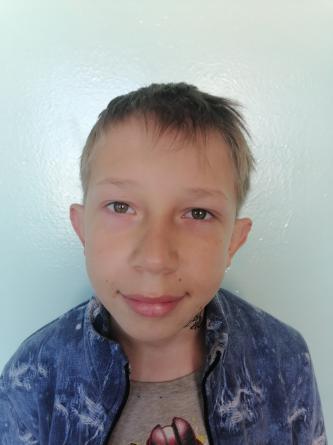 